Liturgie dankdag 2022Voorganger: ds. Robert Stigter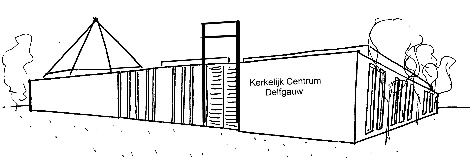 Welkom Lied HH553:1 Dank U, Heer, voor al wat leeftBemoediging en groetLied HH617 Tienduizend redenenGebedLied PS78:1,4 (De Nieuwe Psalmberijming)Lezing Exodus 16 (NBV21)Lied PS78:5,6 (De Nieuwe Psalmberijming)Preek Meditatief orgelspelLied HH551 Dank u wel voor de sterren en de maanDankmoment ‘ik dank God voor’ met als refrein: ‘Prijs de Heer, mijn ziel. En prijs Zijn heilige Naam. Prijs de Heer mijn ziel. Die mij het leven geeft.’CollecteSlotlied LD704 Dank, dank nu allen God ZegenLuister, mijn volk, naar mijn doordachte woorden,
naar wat wij eens van onze ouders hoorden.
Wij mogen het verleden niet vergeten;
laat aan je kinderen Gods daden weten.
Vertel het door, vertel het nageslacht
wat Hij gedaan heeft door zijn grote kracht.Hun ouders hadden eerder al ervaren
hoe goed God was, hoe groot zijn daden waren:
Hij spleet het water en met droge voeten
vervolgden zij hun wonderlijke route.
De weg werd hun gewezen door een wolk
en ’s nachts verlichtte vlammend vuur het volk.God liet vanuit een steenrots water komen;
in de woestijn gingen rivieren stromen.
Toch riepen zij Hem toe: ‘Dit is geen leven!
U mag ons eerst wel iets te eten geven!
Het kan wel zijn dat U ons water wees,
maar waarom komt U niet met brood en vlees?’God werd witheet omdat zij Hem verachtten
en hun verlossing niet van Hem verwachtten.
Hij gaf bevel, Hij liet de wolken scheuren.
Het manna stroomde door de hemeldeuren.
Zo werd op weg naar het beloofde land
dit brood van engelen hun proviand.